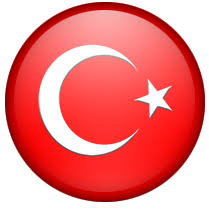 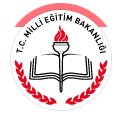 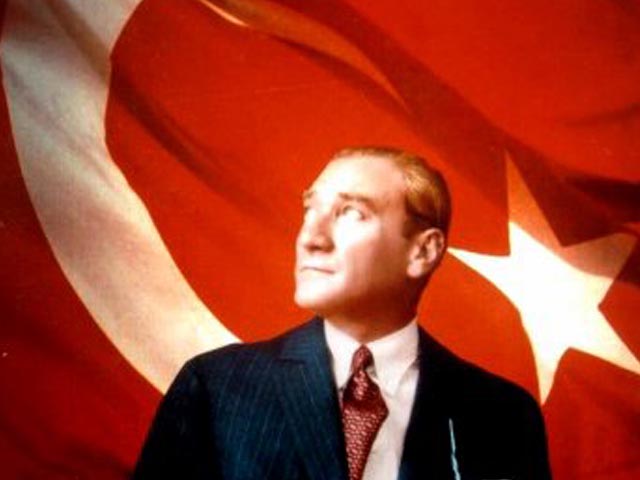 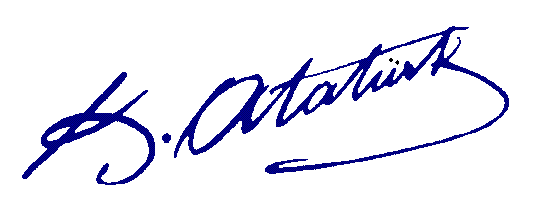 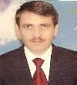 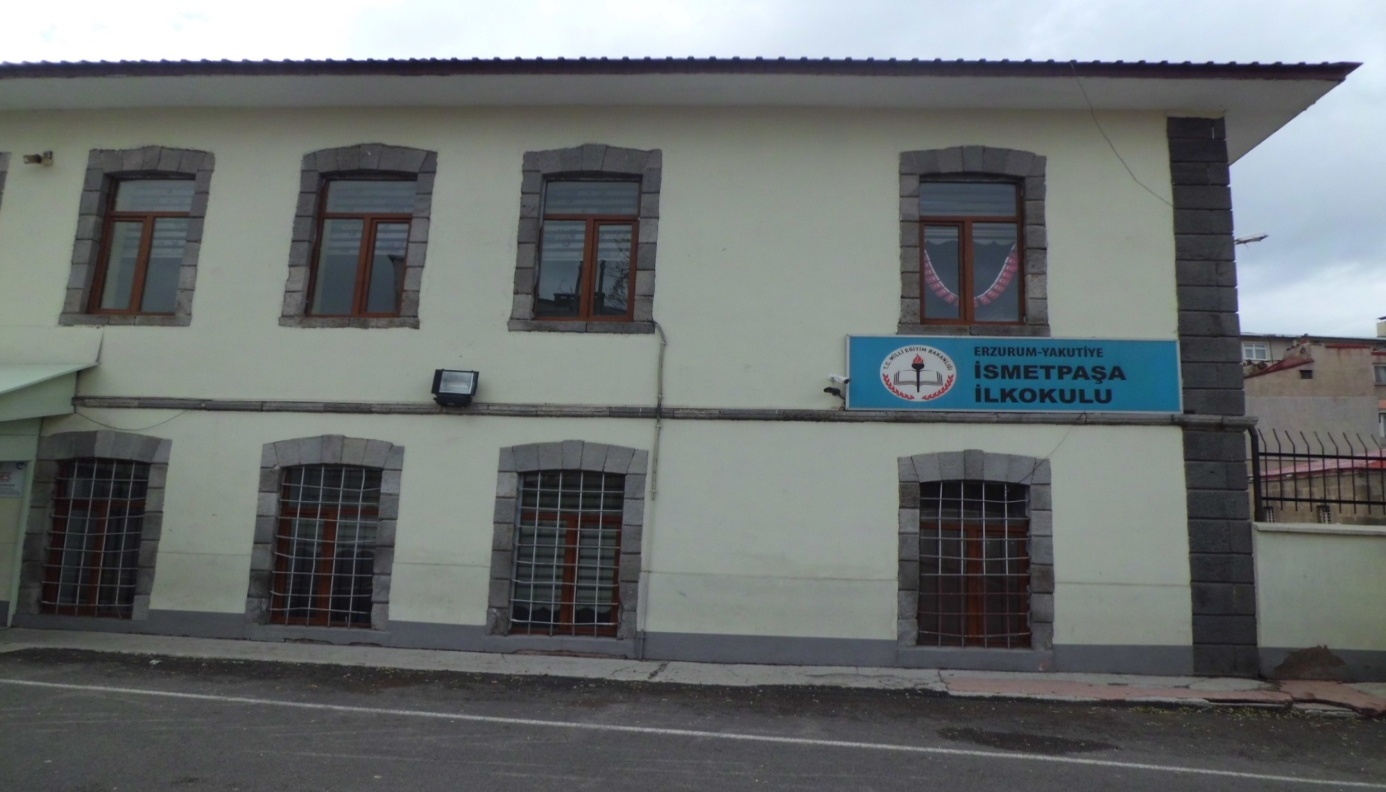 BİNA DURUMUÖĞRENCİ DURUMUEĞİTİM ÖĞRETİM SINIFI PERSONEL DURUMUYARDIMCI HİZMETLER PERSONEL DURUMUOKUL ÖĞRETMEN NORM KADRO ve MEVCUT DURUMU                                                                                                               09/10/2023                                                                                                             Yılmaz AĞBAŞ                                                                                                               Okul Müdürü                                        İSMETPAŞA İLKOKULU                                        İSMETPAŞA İLKOKULUKURUM TÜRÜİlkokulKURUM KODU712150KURUM STATÜSÜKamuKURUMDA ÇALIŞAN PERSONEL SAYISIYönetici:2
Öğretmen:13
Hizmetli:2
Memur:0Güvenlik Personeli:0ÖĞRENCİ SAYISI227ÖĞRETİM ŞEKLİNormal (TekliÖğretim)Ana Sınıfı (İkili Öğretim)OKULUN 4+4 İLKOKUL OLARAK HİZMETE GİRİŞ TARİHİ2012-2013 Eğitim-Öğretim YılıKURUM TELEFONU/FAKSTEL: 0 442 234 78 67KURUMUN WEB ADRESİhttp://www.ismetpasakilkokulu.meb.k12.trMAIL ADRESİ712150@meb.k12.trKURUM ADRESİMuratpaşa Mahallesi  Kuloğlu Sokak. No:9 Yakutiye/ERZURUMKURUM MÜDÜRÜYılmaz AĞBAŞ
GSM: 0 505 754 47 94S.NoBirimin adıToplam1İdare odaları22Dershaneler113Öğretmenler Odası14Memur odası-5Okul aile birliği odası-6Beden eğitimi öğretmeni odası-7Teknoloji odası-8Rehberlik ve psikolojik danışmanlık odası -9Müzik salonu-10Z-Kütüphane111Çok amaçlı salon-12Hizmetli odası113Atölyeler-14   Depo, ambar, arşiv115   Kantin-16   Tuvalet817Isınma , aydınlatmaDoğalgaz18   Mülk- kiraİl Özel İdaresiOkul TürüDerslikŞubeSINIFERKEKKIZTOPLAMANASINIFI12Okul Öncesi211334İLKOKUL221. Sınıf232649İLKOKUL332. Sınıf253055İLKOKUL333. Sınıf302555İLKOKUL224. Sınıf191534İLKOKUL-ANASINIFITOPLAMI111251181092271.Sınıfa 
Kaydolan ÖğrencilerErkekÖğrenciKız ÖğrenciToplam2017-2018232649Anasınıfına 
Kaydolan ÖğrencilerErkekÖğrenciKız ÖğrenciToplam2017-2018211334S.NoSınıfıKadro UnvanıNormuMevcutİhtiyaç1E.Ö.SMüdür11-2E.Ö.SMüdür Yardımcısı11-3E.Ö.SKadrolu Öğretmen1313-4E.Ö.SÜcretli  Öğretmen(35.Madde Kapsamında)-1-TOPLAM15161S.NoSınıfıKadro UnvanıKadroluÜcretliToplam1G.İ.HMemur---2Y.H.SHizmetli2-23Y.H.SHizmetli(TYÇP)Kapsamı---4Y.H.SKaloriferci---TOPLAM2-2Branş AdıNormMevcutToplamİhtiyaçFazlaÜcretli35.MaddeToplamSınıf Öğretmenliği10101000010Okul Öncesi Öğrt2220002İngilizce1110001Rehber Öğretmen0000000Din Kült. ve Ahl.Bil.0000011TOPLAM13131300114